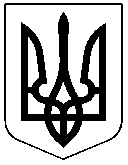 ЧЕРКАСЬКА РАЙОННА РАДАРОЗПОРЯДЖЕННЯ21.02.2022											№14Про врегулювання конфлікту інтересів	Відповідно до статті 55 Закону України "Про місцеве самоврядування в Україні", статей 28, 33 Закону України “Про запобігання корупції”,  з метою врегулювання потенційного конфлікту інтересівзобов'язую:ЗАСТОСУВАТИ зовнішній контроль за виконанням СОВГИРЕЮ Тетяною Миколаївною, головним спеціалістом відділу з питань управління персоналом, документообігу та взаємодії з депутатами виконавчого апарату районної ради, уповноваженим із страхування у зв'язку з тимчасовою непрацездатністю Черкаської районної ради, повноважень щодо призначення їй допомоги по тимчасовій непрацездатності.ВИЗНАЧИТИ ТАРАХТІЯ Володимира Володимировича, начальника відділу з питань управління персоналом, документообігу та взаємодії з депутатами виконавчого апарату районної ради, уповноваженим на проведення зовнішнього контролю.Головному спеціалісту відділу з питань управління персоналом, документообігу та взаємодії з депутатами виконавчого апарату районної ради СОВГИРІ Тетяні Миколаївні, уповноваженому із страхування у зв'язку з тимчасовою непрацездатністю Черкаської районної ради приймати рішення щодо призначення допомоги по тимчасовій непрацездатності у присутності ТАРАХТІЯ Володимира Володимировича, начальника відділу з питань управління персоналом, документообігу та взаємодії з депутатами виконавчого апарату районної ради.ТАРАХТІЮ Володимиру Володимировичу, начальнику відділу з питань управління персоналом, документообігу та взаємодії з депутатами виконавчого апарату районної ради  поінформувати про результати здійснення зовнішнього контролю.Контроль за виконанням розпорядження залишаю за собою.Голова								Олександр ВАСИЛЕНКО